Strengthening innovative social entrepreneurship practices for disruptive business settings in Thailand and Myanmar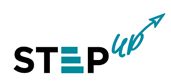 Erasmus+ Capacity Building in Higher EducationMultiplier event 1 – University:TimeMultiplier event planToolDay 1Day 1Day 1Welcome and introBreakBreakEnd of the 1 dayEnd of the 1 day